Agility soustředění u koníKDY: 27.7.-2.8.2014, zahájení v neděli ve 14:00 
KDE:  ve Skalickém dvoře u koní http://www.skalickydvur.czTRENÉR 
Simona Neckařová  max.12 cvičících psů  http://www.nessigroup.cz

Tábor je určený pro:
- psy všech věkových kategorií
- děti i dospělé
- začátečníky, pokročilé i závodníky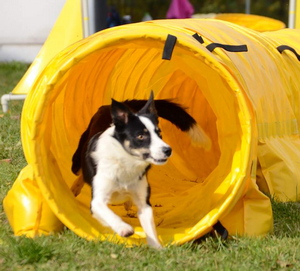 Tábor není určený pro:
- obři plemena kvůli extrémní zátěží kloubů
- nemocné psy
- agresivní psyPROGRAM:
- výcvik agility 2x denně ve skupinách
- ve středu dopoledne volno určeno k psímu odpočinku (nudit se ale nebudeme)
- na konci tábora budou závěrečné táborové závody 
- v případě nepřízni počasí a zájmu ze strany účastníků se budeme věnovat naučení různých triků tance se psem nebo cviků z obedience
- možnost zaplatit si výuku jízdy na koni 300 Kč/hod. Okolí je překrásné na procházky se psy. V místě je potok, opodál teče řeka Morávka.SEBOU SI VZÍT:
- přepravku či klec na psa 
- deku a ručník pro psa (aby byl pes v suchu v případě nepřízni počasí)
- jídlo pro psa, včetně misky na vodu
- dostatek oblečení do každého počasí
- vhodnou obuv na běhání, nejlépe kopačky
- veškeré pomůcky k tréninku – obojek, vodítko, hračky pro psy, pamlsky pro psy – k dispozici je lednice
- spacák

CENA ZA CELÉ SOUSTŘEDĚNÍ (v ceně je výcvik, ubytování a strava 3x denně, první jídlo je večeře v neděli a poslední oběd v sobotu)
Ubytování: 2x 4místná chatka, 3x 3místný karavan, 1x 7místný altán…………………………...…..…3700 Kč
Ubytování: vlastní stan ………………………………………………………………………………………..…..…..…3500 KčV bufetu lze zakoupit nápoje, kávy, čaje, cukrovinky atd., zdarma Wi-fi v jídelně.Po domluvě lze dohodnout i výcvik na méně než 7 dní, přednost ovšem mají psovodi se zájmem o celý týden.Přihláška: https://docs.google.com/forms/d/1xrLiIqxb8u-XngZFpLfTfZ-KzV9DcRbULi0U7GmnDxQ/viewform Záloha: 1000 kč (přihláška platná, až po zaplacení zálohy), nutno zaplatit do konce března 2014

č.ú. 1447860001/5500VS - 2772014 
Zpráva pro příjemce : Příjmení + jméno psa
--------------------------------------------------------------------------------

Zbytek částky nutno doplatit na uvedené č.účtu před nástupem nebo hotově v den nástupu.
KONTAKT:
Bc. Simona Neckařová- neckarovasimona@seznam.cz, tel. 732 721 166Každý účastník tábora, je povinen uklízet výkaly svého psa v areálu i okolí tábora!!! 
Majitel, popř. psovod ručí za škody způsobené svým psem!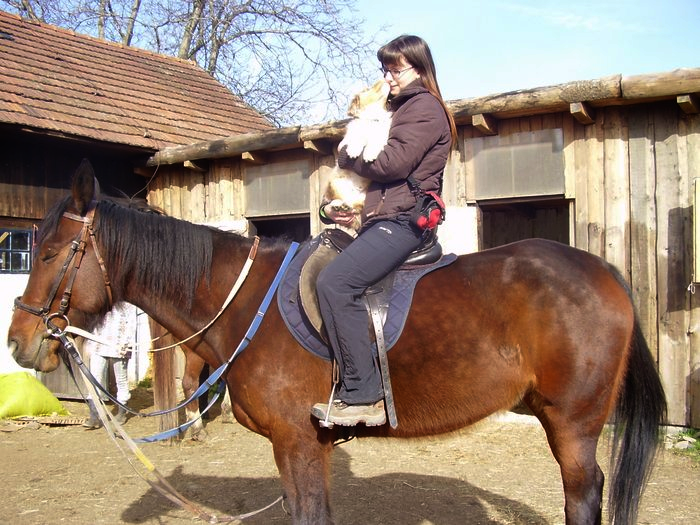 